Newsletters coming soon!!!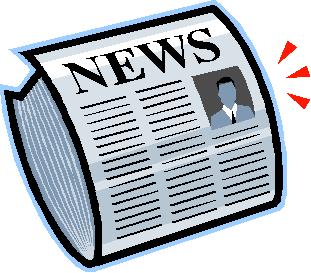 